At the beginning of each volunteer shift, please attend to the following: Replenish towels Remove & count used towels Untangle e-stim wires, align on plastics Fill ultrasound bottles Fill HydrocollatorWipe down treatment tables, face cradles, prone pillows, green bolsters Fill disinfectant spray bottles Tidy up gym and treatment area Copy exercise handouts – 10/folder Make copies of paperwork, assist with filing & billing, other admin projectsThank you for your help as a Volunteer – we greatly appreciate it!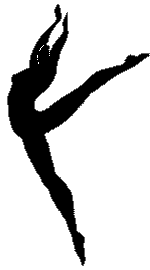 Performing Arts Physical Therapy330 West 42nd Street, Ground FloorNew York, NY 10036Volunteer Duties